                                                                                                   ПРОЄКТ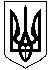   УКРАЇНА МАЛИНСЬКА МІСЬКА РАДАЖИТОМИРСЬКОЇ ОБЛАСТІР І Ш Е Н Н ямалинської МІСЬКОЇ ради(               сесія восьмого скликання)від               2021 року №Про припинення права користування,внесення змін у рішення, передачуу власність, надання в орендуземельних ділянок, розташованиху м. МалиніРозглянувши заяви громадян, керуючись ст. 10, 26  Закону України «Про місцеве самоврядування в Україні», Земельним кодексом України, законами України «Про землеустрій», «Про оренду землі», «Про внесення змін до деяких законодавчих актів України щодо сприяння будівництву», «Про Державний земельний кадастр», «Про державну реєстрацію речових прав на нерухоме майно та їх обтяжень», постановою Кабінету Міністрів України від 25.12.2015  №1127 «Про державну реєстрацію речових прав на нерухоме майно та їх обтяжень», міська радаВ И Р І Ш И Л А:1. Внести зміни:1.1 у підпункт 8.1 рішення 7-ої сесії 8-го скликання міської ради №242 від           26.03.2021 р. «Про припинення права користування, внесення змін у рішення, передачу у власність, надання в оренду земельних ділянок», у зв’язку з технічною помилкою, викласти в такій редакції: «8.1 Продовжити термін дії договору оренди МИХАЙЛЕНКУ Віталію Миколайовичу (договір №4 від 06.04.2016р.) по вул. Гагаріна, біля будинку №27, в м. Малині,  загальною площею 0,0015 га (кадастровий номер 1810900000:01:010:0908) для будівництва індивідуального гаража (за рахунок земель комунальної власності Малинської міської ради), строком на 10 (десять) років, річну плату за користування земельною ділянкою встановити в розмірі 3% від нормативної грошової оцінки земель міста Малина та зобов’язати звернутись до територіального органу державної реєстрації прав на нерухоме майно за оформленням права оренди на земельну ділянку»;2. Надати дозвіл на розробку технічної документації із землеустрою щодо встановлення (відновлення) меж земельної ділянки в натурі (на місцевості) для оформлення права власності на земельну ділянку для будівництва і обслуговування житлового будинку, господарських будівель і споруд (присадибна ділянка) за рахунок земель комунальної власності Малинської міської ради:2.1 ПІКУЛЮ Олегу Васильовичу по вул. Грищенка, 47, орієнтовною площею 0,1000 га;3. Надати дозвіл на розробку технічної документації із землеустрою щодо встановлення (відновлення) меж земельної ділянки в натурі (на місцевості) для будівництва і обслуговування житлового будинку, господарських будівель і споруд (присадибна ділянка) за рахунок земель комунальної власності Малинської міської ради, з подальшою передачею в оренду:3.1 ПАРФІНЕНКО Валентині Андріївні по вул. Городищанській, 101, орієнтовною площею 0,1000 га;3.2 ДАНИЛЬЧЕНКО Марії Миколаївні по вул. Автомобілістів, 29а, орієнтовною площею 0,0800 га;4. Надати дозвіл на розробку технічної документації із землеустрою щодо встановлення (відновлення) меж земельної ділянки в натурі (на місцевості) для будівництва і обслуговування житлового будинку, господарських будівель і споруд (присадибна ділянка) за рахунок земель комунальної власності Малинської міської ради, з подальшою передачею у спільну часткову власність:4.1 1/4 частки МЕДВЕДЄВІЙ Лідії Володимирівні, 1/4 частки СИДОРЕНКУ Іллі Володимировичу, 1/4 частки СИДОРЕНКО Францисці Іванівні,  1/4 частки СИДОРЕНКУ Володимиру Андрійовичу по вул. Залізничній, 5, орієнтовною площею 0,1000 га; 5. Надати дозвіл на розроблення проекту землеустрою щодо відведення земельної ділянки:5.1 ГОНЧАРУ Василю Васильовичу для будівництва індивідуальних гаражів, орієнтовною площею 0,0024 га, за рахунок земель комунальної власності Малинської міської ради, що знаходиться біля будинку №95 по вул. Чорновола з подальшою передачею у власність;5.2 БОРОДАЮ Руслану Васильовичу для будівництва індивідуальних гаражів, орієнтовною площею 0,0024 га, за рахунок земель комунальної власності Малинської міської ради, що знаходиться біля будинку №95 по вул. Чорновола з подальшою передачею у власність;5.3 ПАВЛОВСЬКОМУ Сергію Валерійовичу для будівництва індивідуальних гаражів, орієнтовною площею 0,0024 га, за рахунок земель комунальної власності Малинської міської ради, що знаходиться біля будинку №95 по вул. Чорновола з подальшою передачею у власність;5.4 КУЗИКУ Олександру Степановичу для будівництва індивідуальних гаражів, орієнтовною площею 0,0024 га, за рахунок земель комунальної власності Малинської міської ради, що знаходиться біля будинку №95 по вул. Чорновола з подальшою передачею у власність;5.5 ЯЦЕНКУ Віталію Юрійовичу для будівництва індивідуальних гаражів, орієнтовною площею 0,0024 га, за рахунок земель комунальної власності Малинської міської ради, що знаходиться біля будинку №95 по вул. Чорновола з подальшою передачею у власність;5.6 ЛИСЕНКО Людмилі Петрівні по вул. Будівельників, біля будинку №27, орієнтовною площею 0,0300 га для городництва, за рахунок земель комунальної власності Малинської міської ради з подальшою передачею в оренду;5.7 АНДРІЙЧУКУ Сергію Петровичу для будівництва індивідуальних гаражів, орієнтовною площею 0,0024 га, за рахунок земель комунальної власності Малинської міської ради, що знаходиться біля будинку №95 по вул. Чорновола з подальшою передачею у власність;5.8 МАЛИНСЬКІЙ МІСЬКІЙ РАДІ по вул. Неманихіна, 9а, орієнтовною площею 0,0500 га для будівництва та обслуговування об’єктів туристичної інфраструктури та закладів громадського харчування за рахунок земель комунальної власності Малинської міської ради з подальшою передачею у власність;5.9 МАЛИНСЬКІЙ МІСЬКІЙ РАДІ по вул. Грушевського, біля ресторану «Ірша», орієнтовною площею 0,0036 га для будівництва та обслуговування будівель торгівлі за рахунок земель комунальної власності Малинської міської ради для оформлення права власності з подальшим продажем на земельних торгах (аукціон);5.10 МАЛИНСЬКІЙ МІСЬКІЙ РАДІ по вул. Грушевського, біля ресторану «Ірша», орієнтовною площею 0,0036 га для будівництва та обслуговування будівель торгівлі за рахунок земель комунальної власності Малинської міської ради для оформлення права власності з подальшим продажем на земельних торгах (аукціон);5.11 МАЛИНСЬКІЙ МІСЬКІЙ РАДІ по вул. Грушевського, біля ресторану «Ірша», орієнтовною площею 0,0036 га для будівництва та обслуговування будівель торгівлі за рахунок земель комунальної власності Малинської міської ради для оформлення права власності з подальшим продажем на земельних торгах (аукціон);6. Надати дозвіл на розробку проекту землеустрою щодо відведення земельної ділянки для будівництва і обслуговування житлового будинку, господарських будівель і споруд (присадибна ділянка) за рахунок земель комунальної власності Малинської міської ради з подальшою передачею у власність учасникам бойових дій та членам їх сімей:6.1 ЧАБАНУ Сергію Юрійовичу по вул. Жужмана Бориса, 21, орієнтовною площею 0,0600 га;6.2 СОТНІЧЕНКУ Валентину Васильовичу по вул. Захисників України, 9, орієнтовною площею 0,0600 га;6.3 КУЗИКУ Олександру Степановичу по вул. Захисників України, 15, орієнтовною площею 0,0600 га;6.4 ЧУШЕНКУ Миколі Миколайовичу по вул. Гакальця, 18, орієнтовною площею 0,0600 га;6.5 ЛІПІНСЬКОМУ Юрію Володимировичу по 2-му пров. Незалежності, 1, орієнтовною площею 0,0600 га;6.6 ДОБРОВОЛЬСЬКОМУ Володимиру Васильовичу по вул. Незалежності, 11, орієнтовною площею 0,0600 га;6.7 КАМІНІНУ Олегу Петровичу по вул. Гакальця, 14, орієнтовною площею 0,0600 га;7. Затвердити технічну документацію із землеустрою щодо встановлення (відновлення) меж земельної ділянки в натурі (на місцевості) для будівництва і обслуговування житлового будинку, господарських будівель і споруд (присадибна ділянка) за рахунок земель комунальної власності міської ради, передати у власність земельну ділянку та зобов’язати нижчеперелічених осіб звернутись до державного реєстратора речових прав на нерухоме майно за оформленням права власності на земельну ділянку:7.1 ШРАМЕК Ганні Григорівні по вул. Малинівській, 20 в м. Малині, загальною площею 0,1000 га (кадастровий номер 1823410100:01:007:0245);7.2 ФІЛОНЕНКО Олені Григорівні по вул. Кримського, 73 в м. Малині, загальною площею 0,0776 га (кадастровий номер 1810900000:01:005:0008);7.3 КОВАЛЬЧУК Лідії Степанівні по вул. Некрасова, 37 в м. Малині, загальною площею 0,0726 га (кадастровий номер 1810900000:01:002:0052);7.4 КРАВЧУКУ Сергію Івановичу по пров. Тухачевського, 1 буд. 16                     в м. Малині, загальною площею 0,0851 га (кадастровий номер 1810900000:01:008:0009);7.5 СТЕПАНЕНКО Таїсі Володимирівні по вул. Заводській, 32а в м. Малині, загальною площею 0,1000 га (кадастровий номер 1810900000:01:009:0029);7.6 РУДЕНКО Емілії Станіславівні по вул. Грушевського, 157 в м. Малині, загальною площею 0,1000 га (кадастровий номер 1810900000:01:007:0006);7.7 ДЕМЕШОК Тетяні Іванівні по вул. Винниченка, 79б в м. Малині, загальною площею 0,0750 га (кадастровий номер 1810900000:01:002:0054);7.8 КОЗЛЕНКО Любові Борисівні по вул. Островського, 78-2 в м. Малині, загальною площею 0,0464 га (кадастровий номер 1810900000:01:006:0024);7.9 КОРОЛЬЧУКУ Анатолію Тарасовичу по вул. Заводській, 25 в м. Малині, загальною площею 0,0901 га (кадастровий номер 1810900000:01:008:0008);7.10 ПАЛАМАРЧУК Тетяні Володимирівні по вул. Т. Кантемирівців, 35                  в м. Малині, загальною площею 0,1000 га (кадастровий номер 1810900000:01:009:0028);7.11 ПРИДИБАЙЛУ Михайлу Григоровичу по вул. Пушкіна, 25-1 в м. Малині, загальною площею 0,0700 га (кадастровий номер 1810900000:01:001:0017);7.12 КОСТЮЧЕНКО Ользі Миколаївні по вул. Суворова, 40 в м. Малині, загальною площею 0,0710 га (кадастровий номер 1810900000:01:002:0055);7.13 ЖОЛТІКОВІЙ Ользі Василівні по вул. Петровського, 3 в м. Малині, загальною площею 0,0586 га (кадастровий номер 1810900000:01:010:0033);7.14 КОНОНЕНКУ Ігору Анатолійовичу по вул. Л. Українки, 21-1 в м. Малині, загальною площею 0,0331 га (кадастровий номер 1810900000:01:003:0024);7.15 КОНОНЕНКО Марині Віталіївні по вул. Л. Українки, 21-2 в м. Малині, загальною площею 0,0326 га (кадастровий номер 1810900000:01:003:0025);7.16 ГОМЕНЮКУ Олексію Володимировичу по вул. Православній, 6                    в м. Малині, загальною площею 0,1000 га (кадастровий номер 1810900000:01:008:0013);7.17 ТОМАЧЕНКУ Валентину Дмитровичу по пров. Покровському, 15                      в м. Малині, загальною площею 0,1000 га (кадастровий номер 1810900000:01:008:0014);7.18 КАРПЕНКО Лідії Михайлівні по І.Франка, 5 в м. Малині, загальною площею 0,0893 га (кадастровий номер 1810900000:01:006:0027);8. Затвердити технічну документацію із землеустрою щодо встановлення (відновлення) меж земельної ділянки в натурі (на місцевості) для будівництва і обслуговування житлового будинку, господарських будівель і споруд (присадибна ділянка) за рахунок земель комунальної власності міської  ради для передачі у спільну часткову власність земельної ділянки та зобов’язати нижчеперелічених осіб звернутись до державного реєстратора речових прав на нерухоме майно за оформленням права власності на земельну ділянку:8.1 1/2 частки СЬОМІНІЙ Людмилі Миколаївні та 1/2 частки ЄНЬКО Ірині Миколаївні по 1-ому пров. Романенка, 3 в м. Малині, загальною площею  0,0619 га (кадастровий номер 1810900000:01:001:0015);8.2 1/4 частки КАНЮЦІ Сергію Михайловичу та 3/4 частки КАНЮЦІ Ірині Степанівні по вул. Панфілова, 2 в м. Малині, загальною площею  0,0707 га (кадастровий номер 1810900000:01:004:0014);8.3 2/3 частки СИНИЦЬКІЙ Марії Степанівні та 1/3 частки СИНИЦЬКОМУ Андрію Володимировичу по вул. Ватутіна, 77а-2 в м. Малині, загальною площею  0,0394 га (кадастровий номер 1810900000:01:005:0010);8.4 5/6 частки КУЗЬМЕНКО Ніні Іванівні та 1/6 частки МИРУТЕНКО Ларисі Володимирівні по 2-ому пров. Тухачевського, 3 в м. Малині, загальною площею  0,1000 га (кадастровий номер 1810900000:01:008:0012);9. Затвердити технічну документацію із землеустрою щодо встановлення (відновлення) меж земельної ділянки в натурі (на місцевості) для будівництва і обслуговування житлового будинку, господарських будівель і споруд за рахунок земель комунальної власності міської ради, укласти договір оренди на земельну ділянку та зобов’язати громадян звернутись до державного реєстратора речових прав на нерухоме майно за оформленням права оренди на земельну ділянку:9.1 СИДОРЕНКО Оксані Володимирівні по вул. Малинівській, 25 в м. Малині, загальною площею 0,1000 га (кадастровий номер 1810900000:01:007:0004) строком на 1 (один) рік, річну плату за користування  земельною ділянкою встановити в розмірі 3% від нормативної грошової оцінки земель міста Малина;9.2 РАЧЕНКУ Григорію Васильовичу по вул. Тараскіна, 27 в м. Малині, загальною площею 0,0611 га (кадастровий номер 1810900000:01:005:0009) строком на 3 (три) роки, річну плату за користування  земельною ділянкою встановити в розмірі 3% від нормативної грошової оцінки земель міста Малина;9.3 ЛЕВЧЕНКО Наталії Олександрівні по вул. Горького, 53 в м. Малині, загальною площею 0,0627 га (кадастровий номер 1810900000:01:002:0053) строком на 3 (три) роки, річну плату за користування  земельною ділянкою встановити в розмірі 3% від нормативної грошової оцінки земель міста Малина;9.4 ЖУРБЕНКО Лідії Євгеніївні по вул. Заводській, 73/2 в м. Малині, загальною площею 0,1000 га (кадастровий номер 1810900000:01:009:0027) строком на 1 (один) рік, річну плату за користування  земельною ділянкою встановити в розмірі 3% від нормативної грошової оцінки земель міста Малина;10. Затвердити проект землеустрою щодо відведення земельної ділянки:10.1 КРАВЧУКУ Петру Григоровичу по вул. Г. Бондарик, біля будинку №46         в м. Малині загальною площею 0,0026 га (кадастровий номер 1810900000:01:002:0046) для будівництва індивідуальних гаражів за рахунок земель житлової та громадської забудови (землі комунальної власності Малинської міської ради) з подальшою передачею у власність;10.2 ВОВКУ Юрію Володимировичу по вул. Приходька, біля будинку №67               в м. Малині, загальною площею 0,0024 га (кадастровий номер 1810900000:01:010:0032) для будівництва індивідуальних гаражів за рахунок земель житлової та громадської забудови (землі комунальної власності Малинської міської ради) з подальшою передачею у власність;10.3 ВОВК Олені Володимирівні по вул. Приходька, біля будинку №67                        в м. Малині, загальною площею 0,0024 га (кадастровий номер 1810900000:01:010:0031) для будівництва індивідуальних гаражів за рахунок земель житлової та громадської забудови (землі комунальної власності Малинської міської ради) з подальшою передачею у власність;10.4 МАЛИНСЬКІЙ РАЙОННІЙ СПІЛЦІ СПОЖИВЧИХ ТОВАРИСТВ               по вул. Грушевського, 9-2, в м. Малині загальною площею 0,0663 га (кадастровий номер 1810900000:01:001:0010) для будівництва та обслуговування будівель торгівлі за рахунок земель громадської забудови (землі комунальної власності Малинської міської ради) з подальшою передачею в оренду, строком на 25 (двадцять п’ять) років, річну плату за користування земельною ділянкою встановити в розмірі 6% від нормативної грошової оцінки земель міста Малина та зобов’язати звернутись до територіального органу державної реєстрації прав на нерухоме майно за оформленням права оренди на земельну ділянку;10.5 МАЛИНСЬКІЙ МІСЬКІЙ РАДІ по вул. Базарній, 2в, в м. Малині, загальною площею 0,3000 га (кадастровий номер 1810900000:01:008:0011) для розміщення та експлуатації будівель і споруд автомобільного транспорту та дорожнього господарства за рахунок земель промисловості (землі комунальної власності Малинської міської ради) у власність, з метою виставлення даної земельної ділянки на аукціон;10.6 ФОП ФЕЩЕНКУ Сергію Івановичу по вул. Українських повстанців, 27д, загальною площею 0,2900 га для розміщення та експлуатації основних підсобних і допоміжних будівель та споруд підприємств переробної, машинобудівної та іншої промисловості за рахунок земель промисловості (землі комунальної власності Малинської міської ради) з подальшою передачею в оренду, строком на 10 (десять) років, річну плату за користування земельною ділянкою встановити в розмірі 3% від нормативної грошової оцінки земель міста Малина та зобов’язати звернутись до територіального органу державної реєстрації прав на нерухоме майно за оформленням права оренди на земельну ділянку;10.7 ГУЧЕНКУ Петру Борисовичу по вул. Хлібній, біля будинку №8                         в м. Малині, загальною площею 0,0190 га (кадастровий номер 1810900000:01:006:0025) для городництва за рахунок земель житлової та громадської забудови (землі комунальної власності Малинської міської ради) з подальшою передачею в оренду, строком на 10 (десять) років, річну плату за користування земельною ділянкою встановити в розмірі 3% від нормативної грошової оцінки земель міста Малина та зобов’язати звернутись до територіального органу державної реєстрації прав на нерухоме майно за оформленням права оренди на земельну ділянку;10.8 ТИМОШЕНКУ Леоніду Григоровичу по вул. Куйбишева, біля будинку №1                         в м. Малині, загальною площею 0,0400 га (кадастровий номер 1810900000:01:001:0016) для городництва за рахунок земель житлової та громадської забудови (землі комунальної власності Малинської міської ради) з подальшою передачею в оренду, строком на 10 (десять) років, річну плату за користування земельною ділянкою встановити в розмірі 3% від нормативної грошової оцінки земель міста Малина та зобов’язати звернутись до територіального органу державної реєстрації прав на нерухоме майно за оформленням права оренди на земельну ділянку;10.9 СИВИРИНЕНКО Лілії Євгенівні по вул. Кримського, 56 в м. Малині, загальною площею 0,0692 га (кадастровий номер 1810900000:01:004:0594), яка перебуває у власності цільове призначення якої змінюється з «для будівництва і обслуговування житлового будинку, господарських будівель і споруд (присадибна ділянка)» на «для будівництва та обслуговування будівель торгівлі»; 10.10 ПЛОТНИЦЬКОМУ Богдану В’ячеславовичу по вул. Приходька, біля будинку №67 в м. Малині, загальною площею 0,0024 га (кадастровий номер 1810900000:01:010:0034) для будівництва індивідуальних гаражів за рахунок земель житлової та громадської забудови (землі комунальної власності Малинської міської ради) з подальшою передачею у власність;10.11 СІЛЬЧЕНКО Валентині Василівні по вул. Приходька, біля будинку №67  в м. Малині, загальною площею 0,0024 га (кадастровий номер 1810900000:01:010:0035) для будівництва індивідуальних гаражів за рахунок земель житлової та громадської забудови (землі комунальної власності Малинської міської ради) з подальшою передачею у власність;10.12 СИЛЬЧЕНКУ Олександру Федоровичу по вул. Приходька, біля будинку №67 в м. Малині, загальною площею 0,0024 га (кадастровий номер 1810900000:01:010:0036) для будівництва індивідуальних гаражів за рахунок земель житлової та громадської забудови (землі комунальної власності Малинської міської ради) з подальшою передачею у власність;10.13 ВОЛОСОВСЬКОМУ Дмитру Вікторовичу по вул. Чернишевича, біля будинку №4 загальною площею 0,0302 га (кадастровий номер 1810900000:01:006:0026) для городництва за рахунок земель житлової та громадської забудови (землі комунальної власності Малинської міської ради) з подальшою передачею в оренду, строком на 10 (десять) років, річну плату за користування земельною ділянкою встановити в розмірі 3% від нормативної грошової оцінки земель міста Малина та зобов’язати звернутись до територіального органу державної реєстрації прав на нерухоме майно за оформленням права оренди на земельну ділянку;11. Затвердити технічну документацію із землеустрою щодо встановлення (відновлення) меж земельної ділянки в натурі (на місцевості) для розміщення, будівництва, експлуатації та обслуговування будівель і споруд об’єктів передачі електричної та теплової енергії:  11.1 АТ ”ЖИТОМИРОБЛЕНЕРГО” під існуючим об’єктом енергетики                КТП-620 (кадастровий номер 1810900000:01:008:0003), загальною площею 0,0012 га (землі комунальної власності Малинської міської ради) з подальшою передачею в оренду, строком на 49 (сорок дев’ять) років, річну плату за користування земельними ділянками встановити в розмірі 6% від нормативної грошової оцінки земель міста Малина та зобов’язати звернутись до територіального органу державної реєстрації прав на нерухоме майно за оформленням права оренди на земельні ділянки;11.2 АТ ”ЖИТОМИРОБЛЕНЕРГО” під існуючим об’єктом енергетики                КТП-235 (кадастровий номер 1810900000:01:008:0004), загальною площею 0,0011 га (землі комунальної власності Малинської міської ради) з подальшою передачею в оренду, строком на 49 (сорок дев’ять) років, річну плату за користування земельними ділянками встановити в розмірі 6% від нормативної грошової оцінки земель міста Малина та зобов’язати звернутись до територіального органу державної реєстрації прав на нерухоме майно за оформленням права оренди на земельні ділянки;12. Надати дозвіл на розробку технічної документації із землеустрою              щодо поділу земельної ділянки МАЛИНСЬКІЙ МІСЬКІЙ РАДІ по                            вул. Володимирській, навпроти ПАТ «Прожектор», загальною площею 5,3251 га (кадастровий номер 1823410100:01:005:0603) для будівництва та обслуговування багатоквартирного житлового будинку на дві окремі земельні ділянки площею 0,4962 га та площею 4,8289 га.13. Продовжити термін дії договору оренди:13.1 ФОП НОВИЦЬКІЙ Галині Миколаївні (договір №2 від 12.04.2016р.)                    по вул. Грушевського, 180 в, площею 0,2719 га (кадастровий номер 1823410100:01:007:0185) та площею 0,0039 га (кадастровий номер 1823410100:01:007:0188) для розміщення та експлуатації основних, підсобних і допоміжних будівель та споруд підприємств переробної, машинобудівної та іншої промисловості (землі комунальної власності Малинської міської ради), строком на 10 (десять) років, річну плату за користування земельною ділянкою встановити в розмірі 3% від нормативної грошової оцінки земель міста Малина та зобов’язати звернутись до територіального органу державної реєстрації прав на нерухоме майно за оформленням права оренди на земельну ділянку;14. Укласти договір про встановлення права користування                   земельною ділянкою для забудови (суперфіцію) ТОВ «КОМПАНІЯ ФОРЕСТ» для будівництва та обслуговування багатоквартирного житлового будинку (160-ти квартирний житловий будинок) по вул. Машинобудівників, 10 (2,3 секції) загальною площею 1,1253 га (кадастровий номер 1810900000:01:006:0783) строком на 12 місяців, річну плату за користування земельною ділянкою встановити 3% від нормативної грошової оцінки земель міста Малина та зобов’язати звернутись до територіального органу державної реєстрації прав на нерухоме майно за оформленням права оренди на земельну ділянку.Міський голова                                                                       Олександр СИТАЙЛО                 Павло ІВАНЕНКО                   Світлана МЕРГУР’ЄВА                                                                                                                    Михайло ПАРФІНЕНКО      